ЛУЦЬКА  РАЙОННА  РАДА  ВОЛИНСЬКОЇ  ОБЛАСТІРОЗПОРЯДЖЕННЯПро Інструкцію з діловодства  в районній  раді та її органахВідповідно до частини 7 статті 55 Закону України «Про місцеве самоврядування в Україні», Постанови Кабінету Міністрів України від 17.01.2018 №55 «Деякі питання документування управлінської діяльності»:Затвердити Інструкцію з діловодства в районній раді та її органах (додається).Голова районної  ради			                      Олександр ОМЕЛЬЧУКЛитвак 24707716.03.2021Луцьк                     №17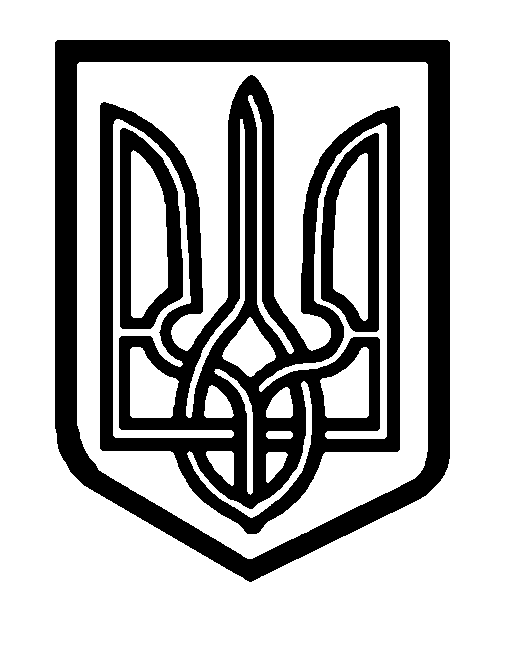 